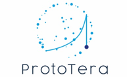 INSERT XXXX LOGOAGREEMENT BETWEEN the ProtoTera ASSOCIATION AND xxxx in the context of the Proton Therapy PhD GRANTS program FUNDED BY fct – FUNDAÇÃO PARA A ciência e a tecnologiaConsidering the FCT and ProtoTera Association’s agreement to promote a program of PhD grants in order to constitute a community of PhDs with multidisciplinary training in the areas of medicine, technology and physics that support the installation and operation in Portugal of cancer treatment centers using proton beam therapy,The ProtoTera Association, represented by the coordinator of the Program, Professor Mário Pimenta,andXXXX, represented by its XXXX, Professor XXXX,	agree on the following:In the context of the Proton Therapy PhD grants program, XXXX will act as Host Institution for PhD candidates applying to this program and supervised by their members.In the quality of Host Institution, XXXX accepts the following responsibilities:To provide the hosted students with all conditions necessary for their PhD work, and to comply with the applicable FCT regulations.To provide the ProtoTera Association with all the documentation relative to the students hosted in the context of the Proton Therapy grants program and their supervision.To promote the participation of the hosted students in the events organized by the Proton Therapy PhD grants program.[place], [date]On behalf of the ProtoTera Association,________________________________(Professor Mário Pimenta)On behalf of XXXXX,________________________________(Professor XXXXXX)